.CROSS STEP, RONDE`, CROSS STEP, STEP, DRAG¼ TURN, ¼ TURN, ½ TURN, CROSS ROCK, HOLD, RECOVERSTEP, CROSS STEP, ¼ TURN, ¼ TURN, CROSS ROCK, RECOVER, STEPCROSS ROCK, RECOVER, STEP, STEP, ½ TURN RONDE`, STEP¼ TURN, ¼ TURN, CROSS STEP, STEP, DRAG¼ TURN, ¼ TURN, ½ TURN, STEP DRAG¼ TURN, ¼ TURN, CROSS STEP, STEP, DRAG¼ TURN, ¼ TURN, ½ TURN, STEP DRAGREPEATTAGAfter walls 2 and 5STEP, ½ TURN STEP, STEP, STEP BACK, STEP TOGETHER, STEPThe 6 count tag is what changes walls making this a 2 wall dance. If you use a different song then you should leave the tags out, making it a 1 wall dance. It's your choice. You can still leave the tags in if you wish!Journey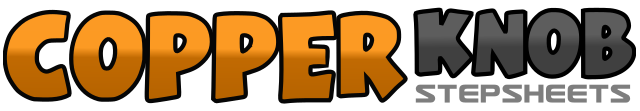 .......Count:48Wall:2Level:Intermediate.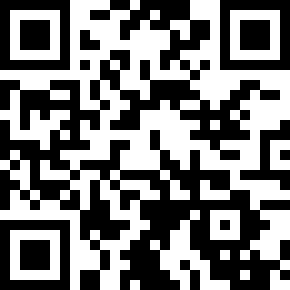 Choreographer:Bryan McWherter (USA) & Wanda Holbert (USA)Bryan McWherter (USA) & Wanda Holbert (USA)Bryan McWherter (USA) & Wanda Holbert (USA)Bryan McWherter (USA) & Wanda Holbert (USA)Bryan McWherter (USA) & Wanda Holbert (USA).Music:Open Arms - JourneyOpen Arms - JourneyOpen Arms - JourneyOpen Arms - JourneyOpen Arms - Journey........1-2-3Cross step left foot over right, using right toe scribe a ½ circle on the floor from front to back (ronde), cross/step right foot over left4-5-6Step left foot to left side, slide/drag right foot next to left for 2 counts (weight stays on left foot)1-2-3Step right foot ¼ turn to the right, step left foot forward as you turn ¼ turn to the right, pivot ½ turn to the right on left foot stepping down onto right foot4-5-6Rock step left foot over right, hold, rock weight back onto right foot&1-2-3Quickly step left foot to left side, cross step right foot over left, turn ¼ to the right as you step back onto left foot, turn ¼ to the right stepping right foot to right side4-5-6Cross step left foot over right, rock weight back onto right foot, step left foot to left side1-2-3Cross step right foot over left, rock weight back onto left foot, step right foot to right side4-5-6Step forward onto left foot, pivot ½ turn on left foot while dragging right toe along the floor (ronde), step down onto right foot1-2-3Step left foot forward and to the left ¼ turn, turn ¼ to the left stepping right foot next to left, cross/step left foot behind right4-5-6Step right foot to right side, drag left toe next to right foot for 2 counts (weight stays on right foot)1-2-3Step left foot ¼ turn to the left, step right foot forward as you turn ¼ to the left, pivot ½ turn to the left on the ball of right foot stepping down on left foot4-5-6Step right foot to right side, drag left toe next to right foot for 2 counts (weight stays on right foot)1-2-3Step left foot forward and to the left ¼ turn, turn ¼ to the left stepping right foot next to left, cross/step left foot behind right4-5-6Step right foot to right side, drag left toe next to right foot for 2 counts (weight stays on right foot)1-2-3Step left foot ¼ turn to the left, step right foot forward as you turn ¼ to the left, pivot ½ turn to the left on the ball of right foot stepping down on left foot4-5-6Step right foot to right side, drag left toe next to right foot for 2 counts (weight stays on right foot)1-2-3Step forward onto left foot, pivot ½ turn to the left on the ball of left foot stepping down onto right foot, step left foot next to right4-5-6Step right foot back, step left foot back slightly past right foot, step right foot next to left